PENGARUH SALES PROMOTION DAN STORE ATMOSPHERE TERHADAP IMPULSE BUYING KONSUMEN COFFEE TOFFEE PADANGSKRIPSIDiajukan Sebagai Salah Satu PersyaratanMemperoleh Gelar Sarjana EkonomiJurusan Ekonomi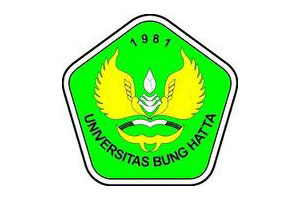 Panji Laras1210011211151JURUSAN MANAJEMENFAKULTAS EKONOMIUNIVERSITAS BUNGHATTATAHUN 2017